Guadalupe-Coyote Resource Conservation District 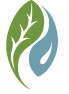 An independent special district of the State of California888 N 1st Street, Suite 204, San Jose CA 95112       408-288-5888     gcrcd@gcrcd.org     www.rcdsantaclara.orgCalifornia Association of Resource Conservation Districts (CARCD)Bay Delta Region Meeting – Summer 2021Hosted by Guadalupe-Coyote RCDPLEASE NOTE SHIFT TO VIRTUAL MEETING VIA ZOOM Date:	August 3, 2021Time: 9:30am – 4:15pmTo join the online meeting from your computer or mobile device: https://us02web.zoom.us/j/83851893823?pwd=VHJlekNWb2FiK1AwYmEzM2RnODNaUT09Meeting ID: 838 5189 3823	Passcode: 058840To join the meeting using phone audio only:  +1 669 900 9128 US (San Jose)9:30	WELCOME	Dr. Rick Lanman, MD, Guadalupe-Coyote RCD Board President9:45	ROLL CALL AND AGENDA REVIEWPotential Agenda Modification RequestsChairperson’s Report – Rainer Hoenicke 10:00	BUSINESS ITEMS: Nominate and elect Vice ChairUpdates to Google DriveUpdates on bank account and financial stewardship10:30 	AGENCY AND COMMITTEE REPORTSJustice, Equity, Diversity, and Inclusion (JEDI) Committee report and next steps Natural Resource Conservation Service (NRCS) – Kay BargeCARCD – Karen Buhr National Association of Conservation Districts (NACD, Pacific Region) – Ariel RiversDepartment of Conservation (DOC) – Jenny DiStefanoJoint Forestry and Forest Stewardship Coordinating Committee (Joint Committee) – John Henshaw, Napa RCD Associate Director and Committee Member12:30	ZOOM BREAK2:30	RECONVENE 2:35	FUNDRAISING COMMITTEE AND POTENTIAL CONTRIBUTIONS TO SPEAK-OUT WINNERSDuring pre-COVID meetings, the Bay-Delta Region participants have donated  raffle items to raise funds for scholarships to regional student speak-off competitors. Proposal: Conduct virtual raffle to generate funds for 2022 Student Speak-off competition. Select organizing committee.2:45	RCD ROUNDTABLE 4:00	WINTER 2022 REGIONAL MEETING – PROPOSED DATE, AGENDA ITEMS, AND HOST4:15	ADJOURNMENT